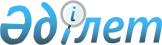 Солтүстік Қазақстан облысы Мамлют ауданы мәслихатының 2018 жылғы 29 желтоқсандағы № 42/3 "Солтүстік Қазақстан облысы Мамлют ауданы Новомихайлов ауылдық округінің 2019-2021 жылдарға арналған бюджетін бекіту туралы" шешіміне өзгерістер енгізу туралыСолтүстік Қазақстан облысы Мамлют ауданы мәслихатының 2019 жылғы 27 қыркүйектегі № 57/3 шешімі. Солтүстік Қазақстан облысының Әділет департаментінде 2019 жылғы 1 қазанда № 5595 болып тіркелді
      Қазақстан Республикасының 2008 жылғы 4 желтоқсандағы Бюджеттік кодексiнің 106 және 109-1-баптарына, Қазақстан Республикасының 2001 жылғы 23 қаңтардағы "Қазақстан Республикасындағы жергілікті мемлекеттік басқару және өзін-өзі басқару туралы" Заңының 6-бабы 2-7-тармағына сәйкес Солтүстік Қазақстан облысы Мамлют ауданының мәслихаты ШЕШІМ ҚАБЫЛДАДЫ:
      1. Солтүстік Қазақстан облысы Мамлют ауданы мәслихатының "Солтүстік Қазақстан облысы Мамлют ауданы Новомихайлов ауылдық округінің 2019-2021 жылдарға арналған бюджетін бекіту туралы" 2018 жылғы 29 желтоқсандағы № 42/3 шешіміне (2019 жылғы 16 қаңтарда Қазақстан Республикасы нормативтік құқықтық актілерінің электрондық түрдегі эталондық бақылау банкінде жарияланған, Нормативтік құқықтық актілерді мемлекеттік тіркеу тізілімінде № 5153 болып тіркелді) келесі өзгерістер енгізілсін:
      1-тармақ жаңа редакцияда баяндалсын:
      "1. Солтүстік Қазақстан облысы Мамлют ауданы Новомихайлов ауылдық округінің 2019-2021 жылдарға арналған бюджеті осы шешімге тиісінше 1, 2 және 3-қосымшаларға сәйкес, соның ішінде 2019 жылға келесі көлемдерде бекітілсін:
      1) кірістер – 33663,3 мың теңге:
      салықтық түсімдер – 8274 мың теңге;
      салықтық емес түсімдер – 0 мың теңге;
      негізгі капиталды сатудан түсетін түсімдер – 0 мың теңге;
      трансферттер түсімі – 25389,3 мың теңге;
      2) шығындар – 34437,2 мың теңге;
      3) таза бюджеттік кредиттеу – 0 мың теңге:
      бюджеттік кредиттер – 0 мың теңге;
      бюджеттік кредиттерді өтеу – 0 мың теңге;
      4) қаржы активтерімен операциялар бойынша сальдо – 0 мың теңге:
      қаржы активтерін сатып алу – 0 мың теңге;
      мемлекеттің қаржы активтерін сатудан түсетін түсімдер – 0 мың теңге;
      5) бюджет тапшылығы (профициті) – -773,9 мың теңге;
      6) бюджет тапшылығын қаржыландыру (профицитін пайдалану) –773,9 мың теңге;
      қарыздар түсімі – 0 мың теңге;
      қарыздарды өтеу – 0 мың теңге;
      бюджет қаражатының пайдаланылатын қалдықтары – 773,9 мың теңге.";
      5-2-тармақ жаңа редакцияда баяндалсын:
       "5-2. 2019 жылға "Солтүстік Қазақстан облысы Мамлют ауданы Новомихайлов ауылдық округі әкімінің аппараты" мемлекеттік мекемесінің бюджетіне Солтүстік Қазақстан облысы Мамлют ауданының бюджетінен берілетін нысаналы ағымды трансферттер көлемі 7033,3 мың теңге сомада ескерілсін.".
      Көрсетілген шешімнің 1-қосымшасы осы шешімнің қосымшасына сәйкес жаңа редакцияда баяндалсын.
      2. Осы шешім 2019 жылғы 1 қаңтардан бастап қолданысқа енгізіледi. 2019 жылға арналған Солтүстік Қазақстан облысы Мамлют ауданы Новомихайлов ауылдық округінің бюджеті
					© 2012. Қазақстан Республикасы Әділет министрлігінің «Қазақстан Республикасының Заңнама және құқықтық ақпарат институты» ШЖҚ РМК
				
      Солтүстік Қазақстан облысы 
Мамлют ауданы мәслихаты 
сессиясының төрағасы 

С.Шәріпов

      Солтүстік Қазақстан облысы 
Мамлют ауданы 
мәслихатының хатшысы 

Р. Нұрмұқанова
Солтүстік Қазақстан облысы Мамлют ауданы мәслихатының 2019 жылғы 27 қыркүйектегі № 57/3 шешіміне қосымшаСолтүстік Қазақстан облысы Мамлют ауданы мәслихатының 2018 жылғы 29 желтоқсандағы № 42/3 шешіміне 1 -қосымша
Санаты
Санаты
Санаты
Атауы
Сомасы, мың теңге
Сыныбы
Сыныбы
Атауы
Сомасы, мың теңге
Кіші сыныбы
Атауы
Сомасы, мың теңге
1
2
3
4
5
1) Кірістер
33663,3
1
Салықтық түсімдер
8274
01
Табыс салығы
2266
2
Жеке табыс салығы
2266
04
Меншiкке салынатын салықтар
6008
1
Мүлiкке салынатын салықтар
16
3
Жер салығы
946
4
Көлiк құралдарына салынатын салық
5046
2
Салықтық емес түсімдер
0
3
Негізгі капиталды сатудан түсетін түсімдер
0
4
Трансферттердің түсімдері
25389,3
02
Мемлекеттiк басқарудың жоғары тұрған органдарынан түсетiн трансферттер
25389,3
3
Аудандардың (облыстық маңызы бар қаланың) бюджетінен трансферттер
25389,3
Функционалдық топ
Функционалдық топ
Функционалдық топ
Атауы
Сомасы, мың теңге
Бюджеттік бағдарламалардың әкімшісі
Бюджеттік бағдарламалардың әкімшісі
Атауы
Сомасы, мың теңге
Бағдарлама
Атауы
Сомасы, мың теңге
1
2
3
4
5
2) Шығындар
34437,2
01
Жалпы сипаттағы мемлекеттік қызметтер 
12965,9
124
Аудандық маңызы бар қала, ауыл, кент, ауылдық округ әкімінің аппараты
12965,9
001
Аудандық маңызы бар қала, ауыл, кент, ауылдық округ әкімінің қызметін қамтамасыз ету жөніндегі қызметтер
12665,9
022
Мемлекеттік органның күрделі шығындары
300
07
Тұрғын үй-коммуналдық шаруашылық
5783,6
124
Аудандық маңызы бар қала, ауыл, кент, ауылдық округ әкімінің аппараты
5783,6
008
Елді мекендердегі көшелерді жарықтандыру
1075,3
011
Елді мекендерді абаттандыру мен көгалдандыру
179
014
Елді мекендерді сумен жабдықтауды ұйымдастыру
4529,3
08
Ақпараттық кеңістік және мәдениет, спорт және туризм
13426,7
124
Аудандық маңызы бар қала, ауыл, кент, ауылдық округ әкімінің аппараты
13426,7
006
Жергілікті деңгейде мәдениет қызметін қолдау
13426,7
13
Басқалар
2261
124
Аудандық маңызы бар қала, ауыл, кент, ауылдық округ әкімінің аппараты
2261
040
 "Өңірлерді 2020 жылға дейін дамыту бағдарламасының аясында өңірлердің экономикалық дамуына жәрдемдесу жөніндегі шараларды іске асыруда елді мекендерді реттеу мәселелерін шешу жөніндегі шараларды іске асыру" бағдарламасы бойынша 
2261
3) Таза бюджеттік кредиттеу
0
Бюджеттік кредиттер
0
Санаты
Санаты
Санаты
Атауы
Сомасы, мың теңге
Сыныбы
Сыныбы
Атауы
Сомасы, мың теңге
Кіші сыныбы
Атауы
Сомасы, мың теңге
5
Бюджеттік кредиттерді өтеу
0
4) Қаржы активтерімен операциялар бойынша сальдо
0
Қаржы активтерін сатып алу
0
 6
Мемлекеттің қаржы активтерін сатудан түсетін түсімдер 
0
5) Бюджет тапшылығы (профициті)
-773,9
6) Бюджет тапшылығын қаржыландыру (профицитін пайдалану)
773,9
7
Қарыздар түсімдері
0
Функционалдық топ
Функционалдық топ
Функционалдық топ
Атауы
Сомасы, мың теңге
Бюджеттік бағдарламалардың әкімшісі
Бюджеттік бағдарламалардың әкімшісі
Атауы
Сомасы, мың теңге
Бағдарлама
Атауы
Сомасы, мың теңге
1
2
3
4
5
16
Қарыздарды өтеу
0
Санаты
Санаты
Санаты
Атауы
Сомасы, мың теңге
Сыныбы
Сыныбы
Атауы
Сомасы, мың теңге
Кіші сыныбы
Атауы
Сомасы, мың теңге
8 
Бюджет қаражатының пайдаланылатын қалдықтары 
773,9
01
Бюджет қаражаты қалдықтары
773,9
1
Бюджет қаражатының бос қалдықтары
773,9